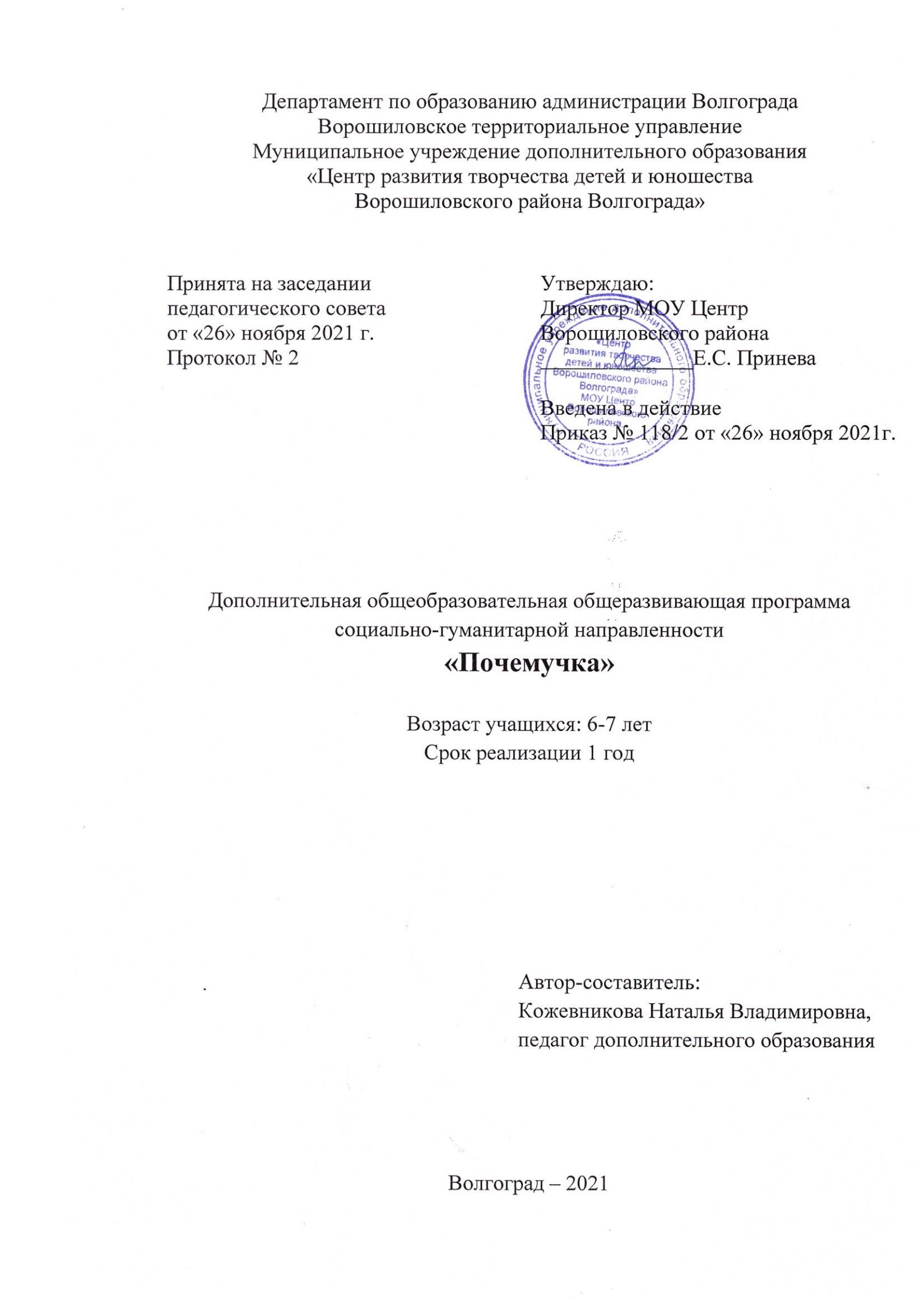 Содержание программы.Раздел I.  «Комплекс основных характеристик образования»1.1 Пояснительная запискаНаправленность программы.Дополнительная общеобразовательная общеразвивающая программа «Почемучка» (далее – программа) является социально-гуманитарной. За счет интеллектуального и творческого развития детей и освоения новых социальных ролей, зависит успешность их адаптации, вхождения в режим школьной жизни. Программа «Почемучка» направлена на комплексное развитие интеллектуального, творческого и личностного потенциала детей дошкольного возраста. Актуальность программы.Приоритетным направлением развития системы образования Российской Федерации остается необходимость обеспечения равных стартовых возможностей для детей при поступлении в первый класс общеобразовательной организации. Программа предполагает использование современных технологий, позволяющих активизировать мыслительные процессы ребёнка, включить его в изменившуюся социальную среду и формировать интерес к школьной жизни. Создает условия для включения ребенка в новые социальные формы общения.Педагогическая целесообразность программы.Одной из наиболее актуальных проблем современной школы является рост количества учащихся со школьной дезадаптацией в первом классе. Очень часто результатом неуспеваемости, школьных неврозов, повышенной тревожности является неподготовленность ребенка к обучению. Эти явления сохраняются и надолго закрепляются у детей, поступивших в школу. Для наиболее эффективного решения вышеуказанных проблем при переходе детей из детского сада в первый класс и создана данная программа.Программа способствует преодолению факторов дезадаптации за счет выравнивания стартовых возможностей каждого ребенка. Она может быть использована для детей, не посещающих детский сад. Программа предусматривает развитие психических процессов: умение мыслить логически, способность действовать в уме, запоминать, развивать внимание и воображение. Эти навыки будут служить основой не только для обучения языку и математическим навыкам, но и станут фундаментом для получения знаний и развития способностей, которые позволят успешно обучаться в дальнейшем в школе. Овладев перечисленными качествами, ребенок станет более внимательным, научиться мыслить ясно и четко, сумеет в нужный момент сконцентрироваться на сути проблемы.Отличительные особенности программы.Отличительные особенности программы от уже существующих программ в данной области заключаются в том, что она разработана на основе идеи преемственности между дошкольным и начальным общем образовании:направлена на формирование и развитие знаний, умений и навыков в областях математики, письма и развития речи учащихся; удовлетворение индивидуальных потребностей, учащихся в интеллектуальном, нравственном, художественно-эстетическом развитии; имеет четкую содержательную структуру на основе постепенной (от простого к сложному) реализации задач тематического блока, а не общепринятое описание системы работы.Большая часть заданий предлагается в занимательной форме с учётом возрастных особенностей детей; уделяется внимание развитию учебных навыков и навыков совместной учебной деятельности родителей и детей. Основополагающими методологическими принципами программы являются: учет индивидуальных особенностей и возможностей учащихся; системность и плановость; уважение к ребенку, к процессу и результатам его деятельности в сочетании с разумной требовательностью.Особое внимание уделяется развитию интеллектуальных качеств, психических функций: памяти, внимания, воображения, речи, мышления. Необходим контакт с родителями: организация бесед по интересующим их проблемам, вариативность содержания и форм проведения занятий, наглядность.Адресат программыВ реализации программы участвуют учащиеся в возрасте от 6 до 7 лет. Дети этого возраста способны освоить материал программы в игровой форме, учитывая, что игра является основным видом деятельности ребенка–дошкольника. У детей 6-7 лет продолжает развиваться восприятие, однако они не всегда могут одновременно учитывать несколько различных признаков. Восприятие в этом возрасте характеризуется анализом сложных форм объектов, развитие мышления сопровождается освоением мыслительных средств (схематизированные представления, комплексные представления, представления о цикличности изменений). Развивается умение обобщать, образное мышление. У дошкольников развивается речь: ее звуковая сторона, грамматический строй, лексика. Развивается связная речь. В высказываниях детей отражаются как расширяющийся словарь, так и характер обобщений, формирующихся в этом возрасте. Дети начинают активно употреблять обобщающие существительные, синонимы, антонимы, прилагательные. В результате правильно организованной образовательной работы у детей развиваются диалогическая и некоторые виды монологической речи.Набор в объединение осуществляется без специальной подготовки. От учащихся не требуется специальных знаний и умений. Учебная группа комплектуется в составе 11-20 учащихся.Уровень программы, объем и сроки реализации Данный курс является стартовым и рассчитан на 1 год обучения для детей дошкольного возраста. Данная программа не является константой. В процессе работы с конкретной группой учащихся, содержание и формы занятий могут по необходимости корректироваться педагогом.Содержание программы обеспечивает удовлетворение образовательных потребностей личности ребенка, соответствует образовательным интересам дошкольников, соответствует нормам возрастной психологии, учитывая уровень развития детей 6 -7 лет.Программа не противопоставляется базисным дошкольным предметам в детском дошкольном учреждении, а дополняет и углубляет их практическими навыками по разным направлениям познавательной деятельности дошкольников.Формы обучения.Форма обучения - очная. Режим занятий.Занятия проводятся – два раза в неделю по два часа, (продолжительность занятия для учащихся 30 минут) - всего 160 часов в год. Особенности организации образовательного процессаФормой осуществления образовательного процесса является учебная группа с постоянным составом, составленная по возрастному принципу, возможно также обучение по подгруппам или индивидуальная работа с учащимися.Основной формой организации занятий являются фронтальные занятия с осуществлением дифференцированного подхода при выборе методов обучения в зависимости от возможностей учащихся. Виды занятий по программе – вводное занятие, комбинированные формы занятий (один час уделяется математике, второй - обучению грамоте), выполнение самостоятельной работы, домашние задания, открытые занятия, совместные мероприятия родителей и учащихся, итоговое занятие.Занятия в основном носят комбинированный характер, каждое из которых включает в себя несколько программных задач. На занятии учащимся предлагается как новый материал, так и материал для повторения и закрепления усвоенных знаний. Дошкольный возраст – это возраст игры, поэтому в ходе занятий широко применяются игровые методы, направленные на повторение, уточнение и расширение знаний, умений и навыков учащихся в области грамоты и математики.1.2. Цель программыЦель программы - развитие интеллектуальных способностей учащихся, адаптация их к новым социальным формам общения посредством включения в деятельность, активизирующую мышление и формирующую положительное эмоциональное отношение к обучению.Задачи программы.Личностные:Способствовать формированию у учащихся:мотивации учения и процессу обучения в целом;умения выражать свои эмоции, понимать эмоции других людей, сочувствовать, сопереживать;умения следовать социальным нормам поведения и правилам в разных видах деятельности;умения при поддержке педагога и окружающих давать оценку своим поступкам и поступкам других людей.Предметные:Способствовать формированию у учащихся:представлений и понятий о числах, цифрах, геометрических фигурах;счетной деятельности, умения выполнять действия сложения и вычитания, развитие понимания последовательности счета, умения называть итог счета и соотносить его с количеством предметов;умения классифицировать объекты по форме, цвету, размеру, общему названию, устанавливать пространственно-временные отношения; всех компонентов устной речи детей в различных формах и видах детской деятельности, умения составлять слоговые схемы;графомоторных навыков и умений;интереса и потребности в чтении художественной литературы.Метапредметные:Способствовать формированию умений:определять и формулировать цель деятельности на занятии с помощью педагога;ориентироваться в своей системе знаний: отличать новое от уже известного; ориентироваться в учебном пособии, находить ответы на вопросы в иллюстрациях;преобразовывать информацию из одной формы в другую (составлять математические рассказы на основе предметных рисунков и заменять слово, схемой).сохранять доброжелательное отношение друг к другу не только в случае общей заинтересованности, но возникающих на практике ситуациях конфликтов.1.3. Содержание программы1.3.1 Учебный план1.3.2. Содержание программы.Раздел 1. Введение. Тема 1.1. Знакомство с предметом, инструктаж учащихся по безопасному поведению.Теория: Ознакомление с историей возникновения счёта и появления первых букв, инструктаж учащихся по безопасному поведению.Формы занятий: вводное занятие. Формы контроля: коллективная рефлексия.Методическое обеспечение: демонстрационные наглядные пособия, простые карандаши, цветные карандаши, игровые пособия, раздаточные листы, тетрадь в клетку.Раздел 2. Математика.Тема 2.1. Состав чисел второго десятка.Теория: Знакомство с цифрами, как они записываются. Практика: Выполнение заданий в прописях, дидактические игры и упражнения, самостоятельная работа.Формы занятий: комбинированное. Формы контроля: Дидактические игры и упражнения.Методическое обеспечение: демонстрационные наглядные пособия, простые карандаши, цветные карандаши, игровые пособия, раздаточные листы, тетрадь в клетку.Тема 2.2. Натуральный ряд чисел. Числовая линейка.Теория: Дать понятие «числовая линейка». Прямой и обратный счёт. С помощью числовой линейки решение всех вариантов получения чисел с 10 до 20. Практика: Работа в прописях. С помощью числовой линейки решение всех вариантов получения чисел с 10 до 20. Дидактические игры и упражнения, самостоятельная работа.Формы занятий: комбинированное.Формы контроля: Устный опрос. Дидактические игры и упражнения.Методическое обеспечение: демонстрационные наглядные пособия, простые карандаши, цветные карандаши, игровые пособия, раздаточные листы, тетрадь в клетку.Тема 2.3. Четное – нечетное число.Теория: Знакомство с чётными и нечётными числами. Пара – это всегда два предмета. Пара – четное число. Практика: Работа в прописях. Дидактические игры и упражнения, самостоятельная работа.Формы занятий: комбинированное.Формы контроля: Дидактические игры и упражнения.Методическое обеспечение: демонстрационные наглядные пособия, простые карандаши, цветные карандаши, игровые пособия, раздаточные листы, тетрадь в клетку.Тема 2.4. Сложение и вычитание в пределах 20 с помощью числовой линейки.Теория: Сложение и вычитание в пределах 20 с помощью числовой линейки. Практика: Работа в прописях. Решение примеров на сложение и вычитание в пределах 20 с помощью числовой линейки. Дидактические игры и упражнения, самостоятельная работа.Формы занятий: комбинированное.Формы контроля: Устный опрос. Дидактические игры и упражнения.Методическое обеспечение: демонстрационные наглядные пособия, простые карандаши, цветные карандаши, игровые пособия, раздаточные листы, тетрадь в клетку.Тема 2.5. Величина. Большой – маленький, длинный – короткий, высокий – низкий.Теория: Сравнивать предметы по величине (большой - маленький), употреблять эти слова в речи. Выделять признаки сходства разных предметов и объединять их по этому признаку (большой - маленький). Сравнивать предметы по величине (высокий - низкий), употреблять эти слова в речи, соотносить предметы по величине. Сравнивать предметы по величине (толстый - тонкий), употреблять эти слова в речи, соотносить предметы по величине. Сравнивать знакомые предметы по величине, обозначать словами соответствующие параметры (большой, поменьше, маленький).Практика: Работа в прописях. Дидактические игры и упражнения, самостоятельная работа.Формы занятий: комбинированное.Формы контроля: Устный опрос. Дидактические игры и упражнения.Методическое обеспечение: демонстрационные наглядные пособия, простые карандаши, цветные карандаши, игровые пособия, раздаточные листы, тетрадь в клетку.Тема 2.6. Геометрия для детей. Геометрические фигуры.Теория: Закрепление знаний о плоскостных и объемных геометрических фигур (круг, овал, треугольник, квадрат, прямоугольник, многоугольник, ромб, трапеция, параллелограмм); их признаками. Различать объемные фигуры: куб, шар, конус, призма, цилиндр, пирамида, параллелепипед; находить предметы, имеющие форму объемных фигур в окружающем мире (зонтик, труба, крыша дома и т.д.). Составлять геометрические фигуры из 6 – 8 частей, а из геометрических фигур – предметы окружающего мира. Знакомство с понятиями: точка, линия, луч, угол, отрезок. Знакомство с понятиями: прямые горизонтальные, вертикальные. Знакомство с понятиями: кривые и ломаные, разомкнутые и замкнутые линии.Практика: Работа в прописях. Дидактические игры и упражнения, самостоятельная работа.Формы занятий: комбинированное.Формы контроля: Устный опрос. Дидактические игры и упражнения.Методическое обеспечение: демонстрационные наглядные пособия, простые карандаши, цветные карандаши, игровые пособия, раздаточные листы, тетрадь в клетку.Тема 2.7. Ориентировка во времени и пространстве.Теория: Закрепление знаний пространственных отношений: слева, справа, вверху, внизу, вперед, назад. Закрепление знаний пространственных отношений: ближе, дальше, близко, далеко, низко, высоко. Формирование понятий о пространственных отношениях: в, на, над, за, перед, между, посередине. Знакомство с клеткой, строчкой, столбиком клеток, страницей, листом; названия клеток: левая, правая, нижняя, верхняя. Рисование узоров на слух от исходной точки, изображение предметов окружающего мира, написание графических диктантов. Закрепление знаний частей суток. Знакомство с мерами времени: секунда, минута, час. Работа с макетом часов. Закрепление знаний дней недели. Цикличность дней недели. Понятия долго, дольше, скоро, скорее, потом, давно, быстро, медленно. Закрепление знаний о временах года. Определение весенних, летних, осенних, зимних месяцев. Определять какой день был вчера, позавчера; какой день сегодня; какой день будет завтра и послезавтра.Практика: Работа в прописях. Рисование узоров на слух от исходной точки, изображение предметов окружающего мира, написание графических диктантов. Работа с макетом часов. Дидактические игры и упражнения, самостоятельная работа.Формы занятий: комбинированное.Формы контроля: Самостоятельная работа.Методическое обеспечение: демонстрационные наглядные пособия, простые карандаши, цветные карандаши, игровые пособия, раздаточные листы, тетрадь в клетку.Тема 2.8. Решение задач.Теория: Решение арифметических задач, используя имеющиеся знания, отгадывание математических загадок, запись их решения, придумывание задач по картинкам и их решение. Решение логических задач. Развитие интеллектуальных качеств: внимание, память, умение находить зависимости и закономерности, классифицировать и систематизировать материал; способность к комбинированию; пространственное представление и воображение, способность предвидеть результат. Практика: Работа в прописях. Решение арифметических и логических задач. Дидактические игры и упражнения, самостоятельная работа.Формы занятий: комбинированное.Формы контроля: Устный опрос, самостоятельная работа.Формы контроля: Устный опрос, дидактические игры и упражнения, самостоятельная работа.Методическое обеспечение: демонстрационные наглядные пособия, простые карандаши, цветные карандаши, игровые пособия, раздаточные листы, тетрадь в клетку.Раздел 3. Обучение грамоте.Тема 3.1. Звуки и буквы. Теория: Звук и буква, графическое изображение звука в слове (квадрат). Слог как часть слова, графическое изображение слова (прямоугольник), повторение. Место звука в слове (начало, середина, конец). Практика: Работа в прописях. Дидактические игры и упражнения, самостоятельная работа.Формы занятий: комбинированное.Формы контроля: Устный опрос, самостоятельная работа.Методическое обеспечение: демонстрационные наглядные пособия, простые карандаши, цветные карандаши, игровые пособия, раздаточные листы, тетрадь в клетку.Тема 3.2. Слова и слоги.Теория: Закрепление. Слог как часть слова, графическое изображение слова (прямоугольник). Чтение пословиц. Игровое упражнение «Соедини правильно», «Кто в каком домике живёт». Практика: Работа в прописях. Чтение пословиц. Дидактические игры и упражнения, самостоятельная работа.Формы занятий: комбинированное.Формы контроля: Дид/ игры и упражнения, самостоятельная работа.Методическое обеспечение: демонстрационные наглядные пособия, простые карандаши, цветные карандаши, игровые пособия, раздаточные листы, тетрадь в клетку.Тема 3.3. Предложение, графические навыки.Теория: Знакомство. Игровое упражнение «Прочитай и допиши правильно», составление предложений по картинкам, рисование по образцу в тетради в клетку. Практика: Работа в прописях. Составление предложений по картинкам, рисование по образцу в тетради в клетку. Дидактические игры и упражнения, самостоятельная работа.Формы занятий: комбинированное.Формы контроля: Устный опрос, дид/ игры и упражнения, самостоятельная работа.Методическое обеспечение: демонстрационные наглядные пособия, простые карандаши, цветные карандаши, игровые пособия, раздаточные листы, тетрадь в клетку.Тема 3.4. Тематические занятия: В мире книг, игрушки, овощи.Теория: Чтение и отгадывание загадок, запись слов-отгадок, чтение пословиц, игровые упражнения, работа в прописях.Практика: Работа в прописях. Чтение и отгадывание загадок, запись слов-отгадок, чтение пословиц. Дидактические игры и упражнения, самостоятельная работа.Формы занятий: комбинированное.Формы контроля: Устный опрос, дидактические игры и упражнения, самостоятельная работа.Методическое обеспечение: демонстрационные наглядные пособия, простые карандаши, цветные карандаши, игровые пособия, раздаточные листы, тетрадь в клетку.Раздел 4. Коллективная и досуговая деятельность. Тема 4.1. Праздники, мероприятия.Практика: проведение праздников: Новый год, 8 марта, окончание учебного года, открытые занятия.Формы занятий: практическое, коллективное.Формы контроля: коллективная рефлексия.Методическое обеспечение: практический метод обучения (подготовка к празднику, проведение); дидактический материал (материал для проведения конкурсов, игр). Раздел 5. Итоговое занятие. Тема 5.1. Итоговое занятие.Практика: Проведение открытого занятия и итоговой диагностики учащихся.Формы занятий: практическое.Формы контроля: коллективная рефлексия.Методическое обеспечение: простые карандаши, цветные карандаши, раздаточные листы.Планируемые результаты.1 год обучения – стартовый уровень. Личностные результаты:Учащийся сможет:проявлять интерес к процессу обучения в целом; выражать свои эмоции, понимать эмоции других людей, сочувствовать, сопереживать;следовать социальным нормам поведения и правилам в разных видах деятельности;при поддержке педагога и окружающих давать оценку своим поступкам и поступкам других людей.Предметные результаты:Учащийся будет знать и уметь:называть числительные по порядку, указывая на предметы, расположенные в ряд, различать количественный и порядковый счет, считать, выполнять действия сложения и вычитания; классифицировать объекты по форме, цвету, размеру, общему названию; - устанавливать пространственно-временные отношения с помощью слов; использовать все компоненты устной речи (лексической стороны, грамматического строя речи, произносительной стороны речи; связной речи) - в различных формах и видах деятельности;составлять слоговые схемы;правильно держать ручку и карандаш, аккуратно выполнять штриховку, раскрашивание, обведение по контуру;Метапредметные результаты:Учащийся сможет:определять и формулировать цель деятельности на занятии с помощью педагога; ориентироваться в своей системе знаний: отличать новое от уже известного;ориентироваться в учебном пособии, находить ответы на вопросы в иллюстрациях;преобразовывать информацию из одной формы в другую (составлять математические рассказы на основе предметных рисунков и заменять слово, схемой);ориентироваться в окружающем мире, явлениях действительности с опорой на свой жизненный опыт;сохранять доброжелательное отношение друг к другу не только в случае общей заинтересованности, но возникающих на практике ситуациях конфликтов.Раздел 2. Комплекс организационно-педагогических условий2.1 Календарный учебный график2.2. Условия реализации программы.Материально-техническое обеспечение: учебная комната, столы и стулья по количеству учащихся, доска магнитная, доски школьные разлинованные в клетку и линейку, шкафы с пособиями и демонстрационным материалом, ноутбук, проектор, многофункциональное устройство, прописи по математике, обучению грамоте, дополнительные развивающие материалы.Перечень оборудования, инструментов и материалов, необходимых для реализации программы: простые карандаши – 20 шт.;цветные карандаши – 20 наборов;линейки – 20 шт.;тетрадь в клетку – 40 шт.;тетрадь в линейку – 40 шт.;счетный материал – 20 упаковок;дидактические игры – 1 набор;набор карточек с цифрами от 0 до 20 – 1 набор; игрушки;кубики – 2 набора;учебно-наглядные пособия по темам программы; схемы для составления звукового анализа слова, предложения, предметные картинки.Информационное обеспечение (аудио-записи музыки, видео-музыкальные физкультминутки, интернет-источники);Кадровое обеспечение – реализацию программы осуществляет один педагог дополнительного образования, воспитатель подготовительной группы, учитель начальных классов.Формы работы с родителями:ознакомление родителей с учебно-образовательной программой; консультационная работа – индивидуальная, групповая; беседы с родителями об успехах их детей; проведение родительских собраний; проведение открытых занятий и воспитательных мероприятий с привлечением родителей; анкетирование родителей с целью познания особенностей ребёнка и его способностей.2.3. Формы аттестации.Для отслеживания результативности образовательного процесса используются следующие виды контроля:первичный контроль (сентябрь) определение знаний путём беседы с учащимися;текущий контроль (в течение всего учебного года) проверка рабочих тетрадей, домашних заданий, тестов;промежуточный контроль (январь) открытое занятие;итоговый контроль (май) итоговое занятие, и тестирование.Оценочные материалы. Комплексный тестовый метод диагностики по обучению грамоте детей 6 – 7 лет (автор методики Ф.Г.Даскалова)Тест 1. Свободные словесные ассоциации по определённому слову.Задача: «Будем играть в игру со словами. Я скажу тебе одно слово, а ты скажешь мне другое слово, какое ты хочешь».Стул.Мяч.Иван.Зайчик.Пою.Красный.Оценка: по крайней мере, 3 верных ответа, (то есть адекватные слову-раздражителю ассоциации).Тест 2. Ассоциативное дополнение слова в предложении – подбор и активное употребление имён существительных.Ребёнок толкает …Девочка качает …Зайчик хрупает …Мама стирает …Девочка поливает …Оценка: 5 верных ответов.Тест 3. Подбор и активное употребление глаголов.Что делает зайчик?Что делает ребёнок?Что делает петух?Что делает мама?Что делает папа?Оценка: 5 верных ответов.Тест 4. Подбор и активное употреблении имён прилагательных.Какое яблоко?Какая собака?Какой слон?Какие цветы?Какая зима?Оценка: 5 верных ответов.Тест 5. Практическое приложение грамматических (морфологических правил) изменения слов.Как говорится о маленьком стуле? А если их много?Как говорится о маленькой собаке? А если их много?Как говорится о маленьком яблоке? А если их много?Оценка: 2 верных ответа.Тест 6.  Составление предложения по одному определённому слову.Мальчик.Кукла.Мишка.Оценка: 2 верных ответа.Тест 7. Составление предложения по трём определённым словам.Кукла, девочка, платье.Тётя, плита, пища.Дядя, грузовик, дрова.Оценка: 2 верных ответа.Тест 8. Ассоциативное дополнение придаточной части в сложноподчинённом предложении – раскрытие логического вербального мышления.Он вышел, когда …Он не пошёл на прогулку, потому что …Он не вышел во двор, куда …Он не взял игрушку, которая …Оценка: 3 верных ответа.Тест 9. Открытие и исправление грамматических ошибок посредством переконструирования предложения – обнаружение чутья к грамматической правильности.Задача: «Скажу тебе несколько предложений, но будь осторожен, так как в них есть ошибки. Можешь их исправить?»Он ушла на реку.Там увидел маленький рыбку.Потом бросил один камни.Из реки выпрыгнула зелёный лягушка.Оценка: 3 верных ответа (исправление можно сделать по любым из двух возможных способов переконструирования).Тест 10.  Словесное объяснение определённого действия в его последовательности.Задача 1. «Объясни мне, как из этих кубиков можно сделать домик».Задача 2. «Объясни мне, как играть в прятки или в игру, которую ты знаешь и любишь».Оценка: полное и понятное объяснение одной из задач.Тест 11. Практическое осознание основных языковых элементов.Скажи одно слово!Скажи одно предложение!Скажи один звук!Оценка: 3 верных ответа.Тест 12. Произвольное и сознательное построение устного высказывания. Задача: «Хочешь, сыграем в игру «Запрещённые слова»? Я буду спрашивать тебя о чём-либо, а ты мне должен отвечать, не употребляя при составлении предложения запрещённые слова».Что любит зайчик? (Запрещённые слова: морковь, зайчик.)Что делает собака?  (Запрещённые слова: собака, лает).Какая лиса? (Запрещённые слова: лиса, хитрая.)Оценка: 2 верных ответа (ответ должен быть предложением, то есть 2 связанных между собой слова).КОМПЛЕКСНЫЙ ТЕСТОВЫЙ МЕТОД ДИАГНОСТИКИПО МАТЕМАТИКЕ ДЕТЕЙ 6-7 ЛЕТВысокий уровень - 20-24 балла;  Средний уровень- 13-19 баллов;  Низкий уровень- 8-12 баллов.        2.4. Методические материалы.Успешная реализация программы зависит от использования различных технологий, форм, приёмов и методов работы на развивающих занятиях. Комплексное использование всех методов и приемов, форм обучения поможет решить одну из главных задач – осуществить предшкольную подготовку дошкольников и вывести их развитие на уровень, достаточный для успешного усвоения математики и грамоты в школе. При организации проведений занятий необходимо всегда помнить о возрасте детей и индивидуальных особенностях каждого ребенка.Возрастные особенности детей требуют использования игровой формы деятельности, в связи с чем в программе предложено большое количество игровых упражнений. Для того чтобы переключить активность детей (умственную, речевую, двигательную), не выходя из учебной ситуации, проводятся физкультминутки. Задания подбираются с учетом индивидуальных особенностей личности ребенка, с опорой на его жизненный опыт, создавая ситуацию успеха для каждого из них. Каждый ребенок на занятиях продвигается вперед только своим темпом и с постоянным успехом! Для решения этой задачи в учебное пособие в учебный материал разной степени сложности - от необходимого минимума до возможного максимума. Здесь есть и стандартные задания, которые требуют применения той или иной известной детям операции, и нестандартные, когда ребенок, приступая к решению, не знает заранее способа действий. Наряду с заданиями, выполняемыми на предметной основе, включены задания, которые даются в схематизированной или знаковой форме. Необходимым условием организации занятий с дошкольниками является психологическая комфортность детей, обеспечивающая их эмоциональное благополучие. Атмосфера доброжелательности, вера в силы ребенка, индивидуальный подход, создание для каждого ситуации успеха необходимы не только для познавательного развития детей, но и для их нормального психофизического состояния.Общая структура и методика проведения занятий:Направление «Обучение грамоте». Структура занятий подразделяется на обязательные этапы: Артикуляционная / речевая гимнастика Повторение прошлого материала / дополнение или продолжение Новый материал: звук, артикуляция и качественная характеристика звука, место звука в слове, слова с заданным звуком, сравнительный анализ звуков; буква, её образ и графическое написание; составление и чтение слогов с данной буквой, чтение; составление слов из слогов, деление на части, постановка ударения; дидактические игры и упражнения, направленные на освоение нового материал, активизацию словаря и разнообразных грамматических форм языка. фонетический анализ слова: последовательное вычленение звуков в слове, сравнительный, количественный и качественный анализ слова. подведение итогов занятия: что нового узнали, научились делать, самоконтроль и самооценка. Направление «Математика». Выделяются три основных типа занятий с учащимися: занятие «открытия» нового знания; тренировочное занятие; 	итоговое занятие. Структура занятия каждого типа, дидактические задачи этапов занятий являются адаптацией технологии деятельностного метода для дошкольного периода с учетом целей дошкольной подготовки детей. Особенностью занятий «открытия» нового знания является то, что поставленные цели дошкольной подготовки формируются в процессе освоения детьми новой для них содержательной области. Параллельно с этим тренируются мыслительные операции, психические процессы, деятельностные способности. Структура занятий «открытия» нового знания имеет следующий вид: Введение в игровую ситуацию. Актуализация и затруднение в игровой ситуации. «Открытие» детьми нового способа действий. Включение нового знания в систему знаний ребенка и повторение. Итог занятия. Построение занятий в соответствии с перечисленными этапами обеспечивает поэтапную непрерывность учебного процесса между ступенями дошкольной подготовки и начальной школы.2.5 Список литературы:Литература для педагога (основная)Жукова О.С. Лучшая книга по развитию речи для детей 4-7 лет. – М.: Издательство АСТ, 2019;Колесникова Е.В. Математика для детей 6-7 лет. Методическое пособие. - М.: ТЦ Сфера, 2019;Колесникова Е.В. Обучение решению арифметических задач. Методическое пособие. - М.: ТЦ Сфера, 2019;Колесникова Е.В. Развитие звуко-буквенного анализа у детей 5-6 лет. Учебно-методическое пособие к рабочей тетради «От А до Я». - М.: ТЦ Сфера, 2016;Колесникова Е.В. Развитие интереса и способностей к чтению у детей 6-7 лет. Учебно-методическое пособие к рабочей тетради «Я начинаю читать». - М.: ТЦ Сфера, 2016.Литература для педагога (дополнительная)Жукова Н.С. Букварь: Учебное пособие. – М.: Эксмо, 2018Колесникова Е.В. Прописи для дошкольников 6-7 лет. –М.: БИНОМ. Лаборатория знаний, 2018.Колесникова Е.В. Я начинаю читать. Рабочая тетрадь для детей 6-7 лет. –М.: БИНОМ. Лаборатория знаний, 2018.Колесникова Е.В. Я считаю до двадцати. Математика для детей 6-7 лет. -М.: ТЦ Сфера, 2017.Литература для родителей.Жукова О.С. Тренируем навыки чтения. – Москва: Издательство АСТ, 2019.Жукова О.С. Цифры и счет. – Москва: Издательство АСТ, 2019.Колесникова Е.В. Математические прописи для детей 5-7 лет. - М.: ТЦ Сфера, 2019.  Колесникова Е.В. Я уже считаю. Математика для детей 6-7 лет. - М.: ТЦ Сфера, 2019.Макеева О.Н. Прописи для подготовки к школе. – М.: 1000 бестселлеров: РИПОЛ классик, 2019.Макеева О.Н. Соединяем буквы правильно. Пропись для хорошего почерка. – М.: 1000 бестселлеров: РИПОЛ классик, 2019.Литература для детей. Колесникова Е.В. Математические прописи для детей 5-7 лет. - М.: ТЦ Сфера, 2019.  Колесникова Е.В. Ну-ка, буква, отзовись! Рабочая тетрадь для детей 5-7 лет. -М.: БИНОМ. Лаборатория знаний, 2018.Колесникова Е.В. Предмет, слово, схема. Рабочая тетрадь для детей 5-7 лет. -М.: БИНОМ. Лаборатория знаний, 2018.Колесникова Е.В. Я уже считаю. Математика для детей 6-7 лет. - М.: ТЦ Сфера, 2019.Раздел 1. Комплекс основных характеристик образования3Пояснительная записка3Цель и задачи программы5Содержание программы7 Учебный план7 Содержание учебного плана9Планируемые результаты освоения программы13Раздел 2. Комплекс организационно-педагогических условий152.1. Календарный учебный график152.2. Условия реализации программы152.3. Формы аттестации. Оценочные материалы162.4. Методическое обеспечение программы242.5. Список литературы25Год обученияКоличество занятий в неделюКоличество часов в неделюКоличество недель обученияКоличество месяцевобученияВсего часов в год1244010160Год обученияКоличество учащихсяКоличество занятий в неделюКоличество часов в неделюВсегочасов в год111-2024160№п/пРаздел, темаКоличество часовКоличество часовКоличество часовФормы аттестации/контроля№п/пРаздел, темаВсегоТеорияПрактикаФормы аттестации/контроля1.Вводное занятиеВводное занятиеВводное занятиеВводное занятиеВводное занятие1.1.Знакомство с предметом, инструктаж учащихся по безопасному поведению.22-Коллективная рефлексия2МатематикаМатематикаМатематикаМатематикаМатематика2.1.Состав чисел второго десятка.312Дид/ игры и упражнения2.2.Натуральный ряд чисел. Числовая линейка514Устный опрос, дид/ игры и упражнения2.3.Четное – нечетное число514Дид/ игры и упражнения2.4.Сложение и вычитание в пределах 20 с помощью числовой линейки.28425Устный опрос, дид/ игры и упражнения2.5.Величина. Больше – меньше, длинее – короче, выше – ниже и т.д.312Устный опрос, дид/ игры и упражнения2.6.Геометрия для детей. Геометрические фигуры514Устный опрос, дид/ игры и упражнения2.7.Ориентировка во времени и пространстве312Самостоятельная работа2.8.Решение задач23320Устный опрос, самостоятельная работа3Обучение грамотеОбучение грамотеОбучение грамотеОбучение грамотеОбучение грамоте3.1.Звуки и буквы514Устный опрос,  самостоятельная работа3.2.Слова и слоги716Дид/ игры и упражнения, самостоятельная работа3.3.Предложение, графические навыки918Устный опрос, дид/ игры и упражнения, самостоятельная работа3.4.Тематические занятия: В мире книг,  игрушки, овощи 522032Устный опрос, дид/ игры и упражнения, самостоятельная работа4Коллективная и досуговая деятельностьКоллективная и досуговая деятельностьКоллективная и досуговая деятельностьКоллективная и досуговая деятельностьКоллективная и досуговая деятельность4.1.Праздник8-8Коллективная рефлексия5Итоговое занятиеИтоговое занятиеИтоговое занятиеИтоговое занятиеИтоговое занятие5.1.Итоговое занятие2-2Коллективная рефлексияИТОГО: 16038122Этапы учебного процессаНачало учебного года01 сентябряЭтапы учебного процессаПродолжительность обучения40 недельЭтапы учебного процессаПромежуточная аттестацияВ течение учебного годаЭтапы учебного процессаИтоговая аттестацияВ конце учебного годаЭтапы учебного процессаОкончание учебного года30 июняЭтапы учебного процессаЛетние каникулы01 июля-31 августаЧто изучается?Дидактические игры, упражнения, вопросыСодержание диагностического заданияКритерии оценки1. Знания о составе числа первого десятка (из отдельных единиц)Дидактическое упражнение «Что будет, если...»Задание: подумай и дай правильный ответ:-Что будет, если к 7 прибавить 1? (Получится число 8.)-К 9 прибавить 1?-Как получить число 8, если есть
число 9? (Убрать одну единицу.)-Что будет если сложить три единицы? (Получится число 3.)-А если сложить 5 единиц? (Число 5.)3 балла - ребенок знает состав чисел первого десятка (из отдельных единиц) и как получить каждое число первого десятка, прибавляя единицу к предыдущему и вычитая единицу из следующего за ним в ряду.2 балла - ребенок знает состав чисел первого десятка (из отдельных единиц), затрудняется при выполнении заданий, касающихся знаний о получении числа путем вычитания единицы из следующего за ним в ряду.1 балл - ребенок допускает большое количество ошибок при выполнении заданий2. Знания о цифрах от 0 до 9; знаках «=», «-»,«+». Умение составлять и решать задачи в одно действие и пользоваться арифметичес-кими знаками действийАрифметические задачи(2-3).Материал: цифры от 0 до 9, знаки «=», «-», «+»; предметные картинкиЗадания:- Рассмотри картинки (ваза с тремя
тюльпанами и ваза с тремя розами) и составь задачу. С помощью цифр и знаков покажи решение задачи.- Покажи картинку, где изображено 6 шаров надутых и 4 лопнувших. Составь условие и с помощью цифр
и знаков покажи решение задачи3 балла - ребенок самостоятельно составляет условия задач с помощью картинок и показывает решения при помощи цифр и знаков.2 балла - ребенок составляет условия задач с помощью взрослого, правильно считает, но не всегда правильно пользуется знаками (путает значение знаков «+» и «-»).1 балл - ребенок не может составить условие задачи даже при активной помощи взрослого, ошибается в подсчетах, не понимает значения арифметических знаков3. Умение называть числа в прямом и обратном
порядке,соотносить цифру и количество предметовДидактическая игра «Вкусные конфеты». Материал: лист бумаги
с нарисованнымицифрами 0,3, 5, 8. 10Задания:- Посчитай в пределах 10 в прямом
и обратном порядке.-Посмотри на цифры, написанныена листе бумаги, и нарисуй рядом с каждой цифрой соответствующее количество конфет3 балла - ребенок безошибочно считает в прямом и обратном порядке до 10, правильно выполняет задание 2.2 балла - ребенок правильно считает в прямом порядке до 10, делает пропуски при счете в обратном порядке; допускает не более одной ошибки при выполнении задания 2.1 балл - ребенок допускает ошибки во время счета в прямом и обратном порядке до 10, допускает более одной ошибки при выполнении задания 24. Умение считать (отсчитывать) предметы в пределах 10-20. Пользоваться порядковыми и количественными числительнымиДидактическое упражнение «Веселые игрушки». Материал: 15 (18) разных мелких игрушекЗадания: разложи (поставь) все игрушки по порядку и посчитай их.- Посчитай все игрушки.-Сколько всего игрушек?-Который по счету мишка?
- А мячик? И т. п.3 балла - ребенок не допустил ни одной ошибки.2 балла - ребенок ошибается в порядковых числительных.1 балл - ребенок допускает большое количество ошибок5. Умение делить круг, квадрат, на две и четыре равные частиДидактическая игра «День рождения Винни - Пуха».Материал: 3 круга и 3 квадрата, 1 круг и 1 квадрат разделены на четыре части поровнуЗадание:Винни-Пух захотел угостить гостей апельсином и пирожным, стал их делить поровну. Помоги Винни-Пуху разделить апельсин и пирожное на четыре равные части. Подумай и ответь: Часть круга, квадрата больше или меньше целого?3 балла - ребенок самостоятельно делит круг и квадрат на четыре равные части и объясняет, что часть меньше целого.2 балла - ребенок затрудняется при делении, но после подсказки педагога правильно выполняет задание, отмечая, что целое больше части.1 балл - ребенок не может разделить круг и квадрат на равные части. Не понимает значение понятий «часть» и «целое»6. Умение измерять длину предметов с помощью условной меркиДидактическое   упражнение «Дорожки».Материал: три дорожки разной длины, полоска бумаги длиной 3 см - условная меркаЗадание: рассмотри дорожки.-Как ты думаешь, какая из этих до
рожек самая длинная, а какая самая
короткая? -Как это проверить?3 балла - при выполнении задания ребенок самостоятельно применяет условную мерку, сравнивает полученные результаты и делает вывод.2 балла - при измерении длины ребенок пользуется условной меркой, после дополнительной инструкции педагога сравнивает результаты самостоятельно.1 балл - ребенок не имеет представления о понятии длины, не умеет пользоваться условной меркой7.Умение ориентироваться на листе бумаги в клеточкуИгра «Волшебная точка». Материалы: лист бумаги в клетку, на котором нарисована точка, простой карандашЗадание: от заданной точки отмерь две клетки вверх, две клетки вправо, две клетки вверх, одна клетка вправо, четыре клетки вниз, одна клетка влево, одна клетка вверх, одна клетка вниз, одна клетка влево3 балла - ребенок справился с заданием, не допустил ни одной ошибки при перемещении точки.2 балла - ребенок справился с заданием, но допустил 1-2 ошибки при перемещении точки (например: влево или вправо).1 балл - ребенок не справился с заданием, допустил более трех ошибок8.Знания о месяцах и последовательности дней недели, умение определять время по часам с точностью до 1 часа1.        Дидактическая игра
«Живая неделя».
Материал: карточки с цифрами от 1 до 7.2.        Дидактическое упражнение «Назови правильно месяц»3. Д/и «Время»Задания:-Выбери любую цифру. Назови, какой день недели ей соответствует. Выложи в соответствии с цифрами дни недели и назови их.-Назови, какой сейчас месяц? Как называется первый (второй) месяц весны?3 балла - ребенок справляется с заданиями, не делает ни одной ошибки; знает не только текущий месяц, но и все остальные.2 балла - ребенок знает последовательность дней недели, затрудняется в выкладывании дней недели в соответствии с цифрами, но после наводящих вопросов справляется с заданием; знает только текущий месяц.1 балл - ребенок не справился с заданием даже после наводящих вопросов